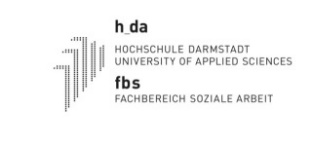 Meldung zur Bachelorarbeit Soziale Arbeit Generationenbeziehungen in einer alternden Gesellschaft (PO 2014/20141) (Formular bitte per E-Mail an: genbez.fbs@h-da.de senden)Ich wiederhole die Bachelorarbeit: ja    nein   Themenvorschlag Studierende(r):      Erstreferent:in (Vorschlag):      Sie können eine Zweitreferent:in vorschlagen, der Vorschlag ist unverbindlich. Der/die Zweitreferent:in wird unten in der grauen Spalte benannt.Zweitreferent:in (Vorschlag):      Zulassung zur BachelorarbeitVom Erstreferenten auszufüllen:Thema der Bachelorarbeit:(Das Thema muss so in der Bachelorarbeit übernommen werden)Siehe oben  oder:Empirische Verlängerung:  ja       nein 			  2 Wochen  4 WochenUnterschrift Erstreferent:inPrüfungsausschussvorsitzeNDE:Der Prüfungsausschuss hat die Erfüllung der Zulassungsvoraussetzungen nach § 12 BBPO festgestellt:Zweitreferent:in						Datum, Unterschrift PAV Ausgabe des Themas, Beginn der Bearbeitungsfrist1. Ich erkläre, dass ich keine Bachelorprüfung im gleichnamigen oder verwandten Studiengang an einer Hochschule in der Bundesrepublik Deutschland endgültig nicht bestanden oder den Prüfungsanspruch verloren habe oder mich in einem schwebenden Prüfungsverfahren befinde.2. Ich bestätige die Entgegennahme des Themas der Bachelorarbeit und melde mich vorbehaltlich des Bestehens der Bachelorarbeit und ggfs. fehlender Module zum Kolloquium an. Die Veröffentlichung des Prüfungsplanes gilt als Ladung.Datum der Ausgabe					Unterschrift* *entfällt bei Versendung per E-Mail an pav.fbs@h-da.de über die stud.h-da.de Mailadresse am Tag der AusgabeName:      Vorname:      Semester:      Matrikelnummer:      